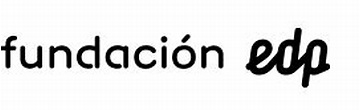 INFORMACIÓN TÉCNICA PROYECTOS PLURIANUALESTÍTULO DEL PROYECTODESCRIPCIÓN DE ACTIVIDADES PREVISTASDescriba las actividades previstas agrupándolas por año de ejecuciónEn el caso de proyectos plurianuales en ejecución incluir en el año 1 las actividades ya realizadas.RESULTADOS ESPERADOSDescriba los resultados esperados para el conjunto del proyecto definiendo para cada uno de ellos indicadores de cumplimiento y fecha estimada en la que se espera alcanzarlo.En el caso de proyectos plurianuales en ejecución incluir los resultados ya alcanzados:PERSONAS BENEFICIARIASDescriba y cuantifique las personas beneficiarias directas del proyecto en su conjunto para cada uno de los resultados previstos.Describa y cuantifique las personas beneficiarias indirectas del proyecto de manera global.IMPACTOS Describa los impactos esperados del conjunto de su proyecto. Tenga en cuenta que el impacto hace referencia a “la huella” dejada por el proyecto, es decir, a los cambios generados respecto a la problemática en la que se pretendía incidir. En el caso de proyectos plurianuales en ejecución incluir los impactos ya alcanzados:MEDIDAS DE CONTINGENCIADescriba qué medidas se han previsto para hacer frente a posibles imprevistos o cambios en las circunstancias o en lo planificado que impidan o dificulten el desarrollo de las actividades o el logro de resultados e impactos. En el caso de proyectos plurianuales en ejecución describir las modificaciones introducidas respecto al planteamiento realizado en el año 1 y los motivos de las mismas:ENTIDADFECHA INICIO                               FECHA FINActividad DescripciónFecha inicio Fecha finAÑO 11.1AÑO 11.2AÑO 11.3AÑO 1…AÑO 22.1AÑO 22.2AÑO 21.3AÑO 2…AÑO 33.1AÑO 33.2AÑO 34.3AÑO 3…ResultadoDescripciónIndicadoresFecha cumplimiento11.111.211.31…22.122.222.32…33.133.233.33……………Resultado Grado de cumplimiento IndicadoresFecha cumplimiento11.111.211.31…22.122.222.32…33.133.233.33……………ResultadoResultadoDescripción personas beneficiariasNúmero % hombres% mujeres113…Descripción personas beneficiariasNúmero % hombres% mujeresImpactoDescripciónIndicadores11.111.211.31…22.122.222.32…33.133.233.33………ImpactoGrado de cumplimiento y descripciónIndicadores11.111.211.31…22.122.222.32…33.133.233.33………Modificaciones: Causas: 